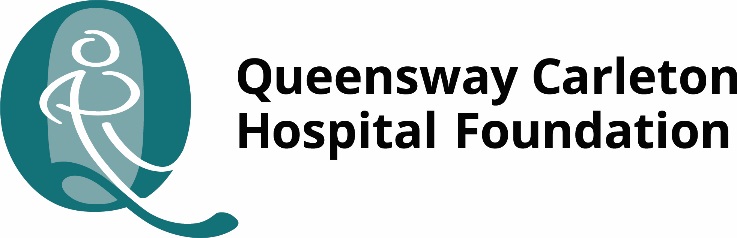 Sample wording to leave a gift in your will for Queensway Carleton Hospital FoundationTo give all or a percentage of whatever remains after bequests for others have been paidI give Queensway Carleton Hospital Foundation of 3045 Baseline Road, Ottawa, Ontario, K2H 8P4, a registered charity with business registration number 13725 3571 RR0001 the sum of $________  / OR  _________%* of the residue of my estate / OR ________ stock (# of shares and name of stock), to be used for the highest priority needs of said charity.To leave a bequest that only takes effect if others you would like to provide for in your Will do not survive youIf [name of beneficiary] does not survive me, or shall die within thirty days from the date of my death, I give Queensway Carleton Hospital Foundation of 3045 Baseline Road, Ottawa, Ontario, K2H 8P4, a registered charity with business registration number 13725 3571 RR0001 the sum of $________  / OR  _________%* of the residue of my estate / OR ________ stock (# of shares and name of stock), to be used for the highest priority needs of said charity.*By leaving a percentage of the remainder of your estate, your donation remains proportion-ate as your estate increases or decreases in value over time. 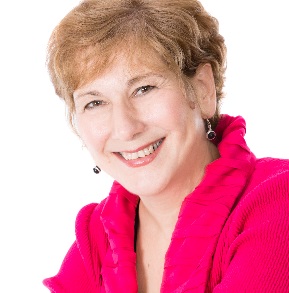 If you would like your gift to be used for a specific purpose, or to establish a named fund or endowment, in your name, or the name of a loved one, please contact Nadine Fowler, VP Philanthropy, in the Foundation office at 613-323-4611 or by email at nfowler@qch.on.ca to ensure your wishes can be fulfilled.  Queensway Carleton Hospital Foundation adheres to the standards set out in the Imagine Canada Ethical Fundraising and Financial Accountability Code in its treatment of donors and the public, its fundraising practices and its financial transparency, and is accountable through its Board of Directors for doing so.  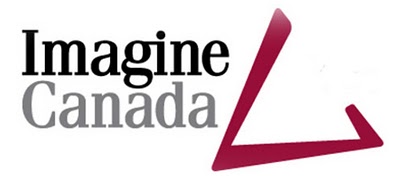 